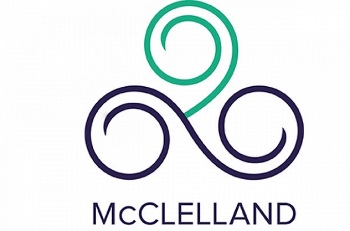 Year 12 October Practice Exams 2018NOTES:All exams are in the PAC except for EAL, MUP and JAP. (These will be held in sc4)Wait outside the PAC or SC4 at the start of each exam. Please ensure you arrive at least 10 minutes before the start of your exam.You must remain until completion time of your exam then leave the PAC quietly as other exams will still be running.Please bring water bottle & equipment your teacher has instructed you to bring i.e. Dictionary, calculator.No mobile phones or electronic devices are permitted into the PAC.The senior centre will be open between exams for students to access toilets and the lounge area.  Students will have only access to only this area and the PAC.School uniform is not required to be worn but closed in foot wear is compulsory (no thongs). Monday 1st October8:45-12:00pmEnglish (3hr15m)EAL (3hr 15m)1:00-2:15 pmMaths Methods Exam 1 (1hr 15m) 1.00-2:45 pmStudio Arts (1hr 45m)1.00-3:45pmPsychology (2hr 45m)Tuesday 2ndOctober8:45-11:30amChemistry (2hr 45m)8:45-11:00amMedia (2hr 15 min)Physical Education (2hr 15m)Music Performance (2hr 15 min)12.00 – 1:45 pmFurther Maths Exam 1 (1hr 45 m) 2:15 -4:30 pmHealth and Human Development (2hr 15m)Systems Engineering (2hr 15m)Japanese (2hr 15m)Wednesday 3rd October8.45-11:30amBiology (2hr 45m)8.45-11.00 amAccounting (2hr 15 min)Philosophy (2hr 15 min)8.45 – 10.30 amVisual Communication & Design (1hr 45m)12:00-1:45 pmFurther Maths Exam 2 (1 hr 45 m)2:15-4:30pmBusiness Management (2hr 15m)Thursday 4th October8.45-11.30 amPhysics (2hr 45m)8.45 – 11.00 amAncient History (2hr 15 min)8.45-10.30 amDesign Technology (1hr 45m)Food studies (1hr 45m)12:00 pm-2:15 pm
Legal Studies (2hr 15m)Computing: Informatics (2hr 15m)2:30pm-4:45pmMaths Methods Exam 2(2hr 15) 